Baseball Dream Team 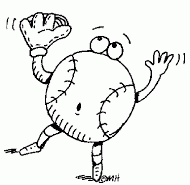 Here are the documents:        Check List         Dream Team Rubric        Player Statistics Chart      Team Rating Chart      Batting Average Chart      Blank Checks      Check Book Register Here are the websites you can use to find your player information:Player ratings at CBS Sports           Online Version of Player Rating ChartPractice Your Check-Writing Skills:Check and Register Reference SheetStep by step instructions for filling out a checkInstructions for filling out a Checkbook & Checkbook RegisterInteractive Check-Writing ActivityInteractive Checkbook Register